Vážená pani doktorka, vážený pán doktor,dovoľujeme si Vás pozvať na odborný kreditovaný seminár na témuAntikoagulačná liečba včera,
dnes a zajtraTermín a začiatok	24.11.2017 od 15:00Miesto konania	Lučenec, Všeobecná NsP Lučenec, n. o.Odborný program1. „Heparíny s nízkou molekulovou hmotnosťou v prevencii a liečbe VTE  (venóznej tromboembólie).“  (45 min.)
MUDr. Zsolt Mihalovics2. Diskusia a záver (15 min.)Odborný garant podujatia je doc. MUDr. Juraj Maďarič, PhD., prezident Slovenskej angiologickej spoločnosti.Podujatie je podporené spoločnosťou sanofi-aventis Pharma Slovakia s. r. o., Aupark Tower, Einsteinova 24, 851 01 Bratislava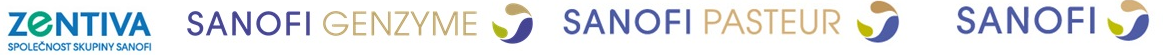 